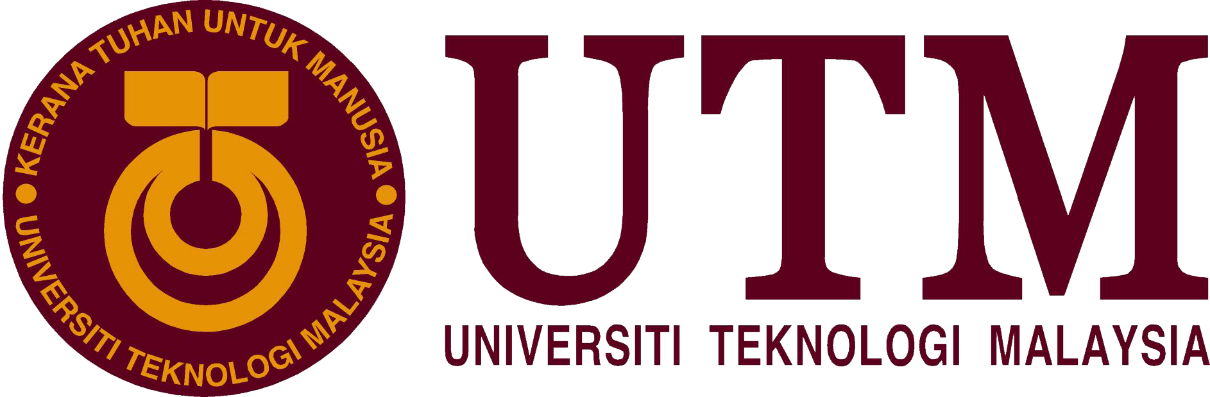 UHS 1172 DINAMIKA MALAYSIASESI 1 2018/2019UNIVERSITI TEKNOLOGI MALAYSIABAB 1


PENGENALANMaksud SiberbuliSiberbuli ataupun gejala buli menurut daripada Bill Belsey, siberbuli ialah tingkah laku sikap sengaja bermusuhan antara individu ataupun secara berkumpulan dengan niat untuk mengugut dengan menggunakan teknologi maklumat dan komunikasi. Siberbuli seperti mendedahkan gambar atau data peribadi mangsa di laman sosial dengan tujuaan untuk menfitnah dan memalukan mangsa. Terdapat juga jenis siberbuli dengan menghantar ugutan atau gangguan dan ancaman secara berterusan kepada para mangsa. Selain itu, siberbuli secara menyebarkan khabar angin dan hasutan untuk orang ramai membenci para mangsa.Kajian dari Fakulti Sains Komputer dan Teknologi Maklumat pada 2017 menunjukkan hampir 40 peratus belia berusia 19 hingga 40 tahun mengaku telah menjadi mangsa buli. Berdasakan statistik daripada Pusat Bantuan Cyber999, terdapat 51 kes yang membabitkan remaja sehingga berusia 18 tahun, 246 kes yang membabitkan mangsa daripada usia 19 tahun hingga 25 tahun , 314 kes yang membabitkan mangsa yang berusia daripada 26 tahun hingga 40 tahun , 69 kes yang membabitkan mangsa yang berusia 41 tahun hingga 55 tahun , dan 69 kes bagi mangsa yang berusia 56 tahun ke atas. Pusat Bantuan Cyber999 yang dikendalikan oleh CSM dan penguatkuasa undang-undang  mengatakan terdapat peningkatan terhadap jumlah laporan yang dilaporkan. Pada suku ketiga tahun 2017, dikatakan sebanyak 228 kes telah dilaporkan kepada Pusat Bantuan Cyber999, manakala pada tahun 2016 terdapat 344 kes yang telah dilaporkan, pada tahun 2015 terdapat 315 kes yang telah dilaporkan , pada tahun 2014 terdapat 374 kes yang telah dilaporkan ,  terdapat 410 kes telah dilaporan pada tahun 2013, dan 62 kes pada tahun 2012. Secara purata, jumlah keseluruhan kes yang telah dilaporkan dalam tempoh enam tahun adalah sebanyak 1737 kes.Terdapat pelbagai jenis siberbuli. Antaranya ialah mesej yang mengganggu dan mengancam , menyalahgunakan kata laluan atau nama skrin orang lain atau menyamar sebagai orang lain , memanjangkan e-mel, foto atau video kepada orang lain, memuatnaik komen atu foto yang tidak senonoh , tindakan menghantar gambar,mesej atau video berunsur lucah menggunakan telefon bimbit , dan memulaukan seseorang individu daripada suatu kumpulan melalui internet secara sengaja. Tanda-tanda siberbuli termasuklah mengalami tekanan emosi semasa ataupun selepas menggunakan internet , mengasingkan diri dari keluarga dan rakan- rakan , keciciran gred dan mudah marah di rumah , mengalami perubahan tingkah laku,tidur dan selera makan , mahu berhenti menggunakan komputer atau telefon bimbit , kelihatan gelisah ketika menerima mesej teks atau e-mel , dan mengelakkan perbincangan mengenai aktiviti komputer atau telefon bimbit.Pernyataan MasalahRemaja zaman sekarang ketagih pada teks, Facebook dan Twitter. Ini mendedahkan mereka kepada ancaman yang berdasarkan maklumat yang mereka berikan di laman utama mereka. Penggugat boleh melihat apa yang orang lain bercakap dan akan membuat andaian tentang orang itu. Menurut laporan oleh wartawan CBS News, Jeff Glor, "empat puluh dua peratus remaja yang mengejutkan telah dibuli dalam talian." Bagi remaja, melayari di web adalah lebih selamat daripada bercakap dengan seseorang secara peribadi kerana komputer adalah penampan mereka. Ramai remaja menggunakan internet untuk menguruskan tekanan, kemurungan atau pada dasarnya hanya melarikan diri dari realiti. Sesetengah orang akan mendedahkan tentang diri sendiri untuk mendapatkan perhatian atau memenuhi keperluan untuk menjadi sebahagian daripada kumpulan tertentu. Kebanyakan remaja akan mendedahkan diri mereka dari keinginan emosi untuk jatuh ke bawah. Remaja tertentu mempunyai hubungan siber melalui internet yang berdasarkan fantasi dan ditakdirkan untuk mengakhiri kekecewaan emosi. Remaja biasanya membuli untuk keseronokan atau mereka mempunyai sebab peribadi. Kebanyakan pembuli tidak mahu berhadapan dengan mangsa-mangsa mereka, sebaliknya mereka akan mula khabar angin di internet. Gosip berniat jahat adalah faktor besar dalam memsiberbuli. Remaja sangat melampaui  batas dengan membuat laman web yang menghina. Menurut berita CBS, ramai mangsa pengganggu siber adalah wanita muda. Sehingga kini, salah satu cerita yang paling mengejutkan dan menyedihkan mengenai pembunuhan siber adalah bunuh diri pada 17 Oktober 2006 oleh Megan Meier, 17 tahun, Missouri, yang didapati mati tergantung dari almariya. Apa yang menyebabkannya bunuh diri bermula beberapa bulan lebih awal apabila Megan menambah rakan baru ke akaun MySpacenya. Remaja ini sepatutnya pulang ke sekolah dan baru ke bandar. Megan bertanya kepada ibunya jika dia boleh menambah budak lelaki dan ibunya diterima, tetapi terus berjaga-jaga mengenai mesej segera dan kemas kini Megan. Selepas berbulan-bulan berkomunikasi, Megan berada di I.M bersama budak lelaki itu apabila dia memberitahunya bahawa dia tidak lagi mahu menjadi kawannya kerana dia tidak baik dengan rakan-rakannya. Segera dia mula menerima mesej yang lebih ganas dari remaja dan pelajar ini di sekolahnya. Pada 16 Oktober 2006, selepas perbalahan dengan ibunya; Megan mengambil nyawanya. Kemudian, ibu bapa Megan terkejut melihat siapa pemsiberbuli itu, sebenarnya seorang wanita berusia pertengahan dengan dua anak perempuan. Leo F. Buscagalia mencerminkan bahawa, "Sering kali kita meremehkan kuasa sentuhan, senyuman, kata yang baik, telinga pendengaran, pujian yang jujur, atau perbuatan penyayang yang paling kecil, yang semuanya berpotensi mengubah kehidupan sekitar. "Ini juga merupakan faktor penyumbang dalam keganasan dating cyber.Isu SemasaSalah satu kes siberbuli yang hangat diperkatakan pada tahun ini adalah kes yang melibatkan atlet papan selaju negara di Sukan Asia 2018 iaitu Fatin Syahirah Roszizi yang baru berusia 16 tahun . Nasib tidak menyebelahi atlet muda tersebut kerana telah menduduki tempat terakhir bagi acara tersebut. Disebabkan oleh itu , ramai pengguna-pengguna media sosial telah memberikan kritikan, kutukan mahupun hinaan yang bersifat membuli. Malah , ada suara-suara yang tidak bertanggungjawab telah melontarkan kritikan seperti “ memalukan negara” dan “ membazir masa dan wang sahaja” . Disebabkan oleh kritikan- kritikan tersebut , Fatin telah memadamkan semua ‘posting’-nya di laman ‘instagram’-nya.Kes siberbuli yang melibatkan seorang personaliti yang popular dengan video-video lawak yang menyelitkan mesej disebalik video iaitu Arlina Banana. Arlina Banana pernah tersenarai dalam sebuah artikel di soscili.my hasil tulisan Aisyah Razak yang berjudul ‘ 5 Belia Malaysia Yang Awesome ‘. Arlina adalah seorang anak muda yang berusaha untuk membasmi stereotaip orang terhadap kecantikan fizikal terutama sekali berat badan. Dia sering memuat naik kata-kata semangat di laman sosialnya yang rata-rata mendapat beribu shares. Disebabkan oleh banyak kecaman yang dilontarkan oleh pengguna laman sosial ‘Twitter’ , Arlina telah mengesahkan bahawa beliau akan membunuh diri tatkala tidak tahan dibuli dengan kejam di alam siber. Walaupun begitu , pengguna yang membalas kenyataan beliau seolah-olah menggalakkan lagi wanita itu untuk meneruskan niatnya.Pada pertengahan tahun 2017, seorang pelajar Kolej Universiti Tunku Abdul Rahman, Pulau Pinang yang bernama Teh Wen Chun ,20, dilaporkan telah membunuh diri dengan terjun dari tingkat 17 sebuah bangunan. Menurut dari rakan- rakan beliau, Teh membunuh diri disebabkan oleh siberbuli.Teh Wen Chun telah mengemas kini status ‘ Facebook’ yang dikatakan merupakan nota membunuh diri beliau.BAB 2


FAKTOR - FAKTORPunca SiberbuliSiberbuli ini berpunca daripada pelbagai faktor. Kajian Ybarra dan Mitchell (2004) ke atas 1,501 remaja lelaki dan perempuan yang berusia 10 hingga 17 tahun mendapati remaja yang terlibat dalam siberbuli mempunyai tahap hubungan yang lemah dengan ibu bapa. Malah, 44% yang terlibat dengan siberbuli melaporkan mereka mempunyai ikatan emosi (emotional attachment) yang kurang dengan pengasuh berbanding hanya 16% yang menyatakan mereka mempunyai perhubungan yang stabil dengan ibu bapa. Eksi (2012) menyatakan bahawa sikap ibu bapa mempengaruhi sikap pelajar terhadap masalah siberbuli. Menurut Kowalski et al. (2012), komunikasi yang baik antara ibu bapa dan anak-anak merupakan kunci kepada kewujudan hubungan yang lebih erat. Ibu bapa perlu memberikan panduan agar anak-anak lebih berwaspada dan berhati-hati agar tidak terlibat dengan siberbuli. Ibu bapa harus mendengar dan mengambil tahu mengenai kegiatan anak-anak mereka di alam maya agar anak-anak lebih mudah bercerita kerana wujud rasa percaya terhadap ibu bapa mereka. Sebaliknya, anak-anak memilih untuk mengelak daripada memberitahu ibu bapa sekiranya terlibat dengan siberbuli kerana keadaan persekitaran keluarga yang kurang cakna. Fanti, Demetriou dan Hawa (2013) mendapati peranan ibu bapa berpotensi dalam mencegah remaja daripada terlibat dengan siberbuli kerana remaja yang mendapat sokongan ibu bapa kurang terlibat dengan siberbuli. Begitu juga dengan Floros et al. (2013) yang menyatakan bahawa ikatan yang kuat antara ibu bapa dan anak menjadi faktor yang signifikan dalam penglibatan ibu bapa terhadap keselamatan atas talian.Perlakuan siberbuli juga dikaitkan dengan kekerapan individu terlibat dengan penggunaan Internet. Dengan tercetusnya ledakan fenomena media sosial, remaja khususnya kelihatan tidak dapat berenggang dengan pelbagai peralatan telekomunikasi seperti telefon pintar, komputer dan sebagainya. Terdapat juga kecenderungan pengguna Internet yang ingin berkongsi semua maklumat peribadi untuk tatapan umum sehingga boleh mengancam keselamatan mereka. Semakin banyak pendedahan terhadap media sosial, semakin tinggi kecenderungan individu untuk menjadi mangsa dan pelaku siberbuli. Hinduja dan Patchin (2009) turut menunjukkan kebimbangan terhadap kecenderungan orang awam khususnya remaja untuk mendedahkan kesemua maklumat peribadi untuk dikongsi kepada awam melalui mesej dan video sehingga menyebabkan orang biasa kelihatan seperti artis atau bintang ternama. Tambahan pula, mereka akan cuba menonjolkan maklumat yang dijangka diterima dan dianggap normal sedangkan ada kalanya ia merupakan sesuatu yang sukar untuk dilakukan.BAB 3


KESAN - KESANKesan SiberbuliSebagaimana yang masyarakat dapat lihat di laman sosial dan akhbar harian, kejadian buli alam siber lebih memberi kesan yang nyata terhadap emosi dan mental berbanding dengan fizikal mangsa. Hal ini demikian kerana, aktiviti-aktiviti buli alam siber ini lebih bersifat psikologi yang mana menyebabkan ia lebih cenderung terhadap permainan emosi dan mental seseorang. Fakta psikologi menyatakan bahawa kekuatan mental bagi setiap orang adalah berlainan. Bagi seseorang yang mempunyai kekuatan mental yang tinggi, ia tidak akan menjadi masalah ataupun juga menganggapnya sebagai perkara yang kecil sekiranya mereka menjadi mangsa kepada kes buli alam siber. Hal ini berlainan pula dengan golongan yang mempunyai kekuatan mental yang rendah serta mereka yang rahsianya ingin disebarkan di khalayak ramai, mereka akan menerima situasi ini dengan cara yang berbeza. Kes buli alam siber yang kronik dan teruk akan membawa kepada beberapa kesan yang serius. Perkara ini perlu diambil tahu oleh masyarakat yang pelbagai kaum di Malaysia kerana ia boleh menjejaskan keharmonian hidup masyarakat. Menurut Australian Federal Police (AFP), antara kesan aktiviti buli alam siber ini iaitu:Wujudnya perasaan marah.Terbitnya perasaan malu.Munculnya perasaan takut dalam diri.Mempengaruhi prestasi dalam akademik ataupun juga pekerjaan.Hilang keyakinan diri.Keinginan untuk membalas dendam melalui cara yang serupa.Melakukan perkara yang buruk terhadap diri sendiri.Antara kesan utama kes buli alam siber iaitu wujudnya perasaan marah dalam diri mangsa buli tersebut. Menurut artikel Menangani Kemarahan (2012), perasaan marah merupakan sejenis emosi yang biasanya bersifat negatif sehingga  boleh menyebabkan seseorang menjadi ganas dan tidak terkawal. Perasaan ini kebiasaannya tercetus apabila berlakunya gangguan yang disebabkan oleh seseorang mahupun juga suatu peristiwa yang membawa kepada  kebimbangan sehingga membuatkan seseorang itu berasa terancam ataupun juga gelisah. Kemarahan juga boleh disebabkan oleh diri seseorang individu itu sendiri apabila mereka memikirkan sesuatu perkara atau peristiwa yang boleh membawa kepada kemarahan. Wujudnya perasaan marah dalam diri merupakan antara perkara biasa ataupun juga kesan yang sering dihadapi oleh mangsa-mangsa buli alam siber. Hal ini demikian kerana, mangsa-mangsa ini tidak tahan diperlekehkan serta dimalukan di khalayak umum. Perkara ini merupakan satu bentuk gangguan yang menyebabkan tercetusnya perasaan marah seperti yang telah dijelaskan. Kebanyakan daripada mereka akan mula merancang perkara-perkara yang membolehkan mereka untuk membalas dendam. Sebagai contoh, melakukan perkara yang sama terhadap si pembuli. Sekiranya mereka tidak berpeluang untuk melakukan perkara tersebut terhadap si pembuli, mereka akan mula mencari mangsa lain. Tujuan utama perkara ini adalah untuk memuaskan hati mereka. Akan tetapi tanpa mereka sedari, kitar hidup masalah alam siber ini hanya akan berterusan tanpa penghujung disebabkan perbuatan pentingkan diri mereka ini. Sebagaimana yang masyarakat sedia maklum bahawa, hal-hal sebegini amatlah merbahaya bagi masyarakat di Malaysia yang terdiri daripada pelbagai kaum kerana golongan pembuli alam siber di Malaysia akan semakin bertambah disebabkan kitaran hidup yang tidak sihat ini. Hal ini akan memberikan impak yang negatif terhadap generasi muda pelbagai kaum di Malaysia pada masa akan datang.Selain itu, mangsa buli alam siber juga akan mula berasa malu akibat diperlekehkan dalam alam siber. Perasaan malu kebiasaannya tercetus apabila mangsa buli tersebut mula diperlekehkan, dimalukan serta diejek oleh orang-orang sekeliling mengenai aib, rahsia ataupun juga fitnah yang disebarkan atas nama mereka dalam sosial media serta laman-laman web yang berkaitan. Menurut artikel yang ditulis oleh Syafique Syuib (2014), pengasas bersama EYE Project Christopher Tock dalam satu sesi Google Hangout turut mengakui bahawa, rakyat di Malaysia gemar berkongsi cerita mengenai suatu kontroversi. Malahan juga, terdapat rancangan televisyen seperti Melodi yang menyebarkan isu-isu sebegini. Kebiasaan kes yang terjadi di Malaysia, apabila suatu isu mengenai seseorang individu itu tersebar, sudah pastinya akaun media sosial milik mereka akan mula dipenuhi dengan komen-komen negatif daripada netizen yang terdiri daripada pelbagai kaum. Hal ini akan menyebabkan mangsa mula berasa malu sehingga menyebabkan mereka tidak mahu bertemu dengan sesiapa. Mangsa turut berasa malu kerana mereka berpendapat bahawa, setiap isu yang viral sudah pastinya akan kekal berada dalam akaun media sosial ataupun juga mana-mana laman web lain yang menerbitkan isu tersebut. Kebarangkalian untuk isu tersebut terpadam dalam akaun media sosial serta laman-laman web  yang menyebarkannya amatlah tipis kerana telah dilihat, dikongsi dan dijadikan sebagai buah mulut oleh sebilangan besar masyarakat di Malaysia. Perkara ini sedikit banyak menyebabkan mangsa berasa malu untuk berhadapan dengan orang ramai. Perkara sebegini sedikit banyak dapat menjejaskan silaturrahim di antara masyarakat yang pelbagai kaum di Malaysia.Di samping itu, munculnya perasaan takut dalam diri mangsa-mangsa buli tersebut juga merupakan antara kesan utama kes buli alam siber ini. Mangsa-mangsa buli ini kebiasaannya sering merasa terancam disebabkan gangguan yang selalu diterima melalui komputer ataupun juga telefon semasa mereka berada di rumah. Disebabkan ketakutan yang dihadapi oleh mangsa-mangsa tersebut, mereka mula menjadi pasif dan mula mengasingkan diri daripada orang ramai. Menurut Fauziah dan Goh (2007), para pelajar di Malaysia yang tergolong dalam golongan mangsa-mangsa buli ini selalu merasa takut dan tidak selamat setiap kali mereka berada di sekolah. Perkara ini sedikit banyak menyukarkan mereka untuk melibatkan diri dalam proses pembelajaran. Hal ini demikian kerana, fokus terhadap sesi pembelajaran mereka telah diganggu. Perkara ini sedikit banyak akan menyebabkan peratusan kecemerlangan para pelajar yang pelbagai kaum di Malaysia merosot. Oleh sebab itu, masyarakat di Malaysia haruslah bekerjasama dalam menangani isu ini.Seterusnya, gejala buli alam siber turut mempengaruhi prestasi dalam akademik ataupun juga pekerjaan bagi mangsa-mangsa buli yang pelbagai kaum di Malaysia. Menurut artikel Mangsa Buli dan Kesan Buli (2017), mangsa buli sering merasa rendah diri, malu dan sedih disebabkan oleh ejekan yang dilontarkan sehingga mereka mudah merasa tidak yakin akan diri sendiri, sensitif, murung, takut serta tidak suka ke sekolah. Perkara ini membuktikan bahawa gejala ini sedikit banyak mempengaruhi aktiviti harian mangsa-mangsa buli tersebut sama ada dari segi pembelajaran mahupun juga pekerjaan. Hal ini demikian kerana, fokus mangsa-mangsa buli ini telah diganggu oleh gejala buli alam siber yang dialami mereka sehingga menyebabkan mereka tidak dapat menjalani rutin harian mereka dengan normal. Antara punca lain masalah ini juga adalah disebabkan perasaan malu dan takut untuk berhadapan dengan orang ramai setelah dimalukan, diperlekehkan serta direndahkan dalam alam siber. Perkara ini mendorong mangsa-mangsa buli alam siber yang merupakan pelajar ataupun juga pekerja untuk tidak hadir ke sekolah ataupun juga tempat kerja. Masalah ini sedikit banyak telah menyebabkan hubungan antara pelajar dan pihak sekolah ataupun juga pekerja dengan majikan terjejas kerana tahap ketidakhadiran yang meningkat. Perkara ini terbukti mampu mempengaruhi prestasi mereka dalam akademik ataupun juga kerjaya. Sebagaimana yang kita sedia maklum bahawa, prestasi pelajar dan pekerja di sesebuah negara merupakan antara factor kemajuan negara tersebut, terutamanya negara yang mempunyai masyarakat yang pelbagai kaum seperti Malaysia. Jadi sudah terang lagi bersuluh bahawa setiap masyarakat di Malaysia juga haruslah mengambil berat serta memberi perhatian terhadap masalah ini kerana perkara ini akan mempengaruhi kemajuan hidup rakyat yang pelbagai kaum di Malaysia.Mangsa-mangsa buli alam siber juga akan mula hilang keyakinan diri setelah terlibat dalam masalah ini. Hal ini demikian kerana, mangsa-mangsa buli alam siber ini telah diberikan kritikan, kutukan serta kata-kata negatif yang menjatuhkan air muka mereka. Antara contoh isu viral yang menyebabkan mangsa hilang keyakinan diri iaitu kes Fatin Syahirah Roszizi. Dia merupakan atlet papan selaju atau skateboard negara di Sukan Asia 2018. Dalam pertandingan yang berlangsung di Jakarta tersebut, dia telah mendapat tempat yang terakhir. Hal ini telah menyebabkan netizen-netizen di Malaysia memberi kritikan, kutukan serta perkataan-perkataan yang negatif seperti “memalukan negara”. Disebabkan tindakan netizen-netizen yang tidak bertanggungjawab tersebut, atlet tersebut telah memadam semua gambar dalam akaun media sosialnya. Perkara ini sedikit banyak membuktikan bahawa, gejala buli alam siber juga turut memberi impak terhadap keyakinan diri mangsa. Hal ini amatlah tidak baik untuk perkembangan diri mangsa kerana mampu mempengaruhi pelbagai aspek dalam diri individu tersebut. Perkara ini demikian kerana, seseorang akan mudah berasa takut, malu dan juga resah. Hal ini sedikit banyak akan mempengaruhi prestasi kehidupan individu tersebut. Oleh hal yang demikian, masyarakat haruslah berhati-hati terhadap kata-kata yang diberikan kerana dibimbangi boleh menyebabkan masalah sebegini berlaku. Terdapat juga segelintir mangsa buli yang mahu membalas dendam dengan cara yang serupa terhadap si pembuli.  Perasaan mahu membalas dendam merupakan sebuah pemicu emosi yang bertujuan membangkitkan mangsa tersebut untuk bertindak. Pada pendapat Michael McCullough, dari University of Miami yang telah mengkaji cara untuk membalas dendam serta cara untuk memaafkan selama lebih dari satu dekad, balas dendam merupakan antara pengalaman yang hampir semua orang pernah lalui. Setiap individu walaupun berlainan bangsa, negara, dan agama pasti faham akan perasaan marah yang menyebabkan mereka mahu menyakiti orang lain. Hal ini demikian kerana, perasaan untuk membalas dendam sememangnya dimiliki oleh semua orang. Ia tergantung pada seseorang individu itu tentang bagaimana cara untuk dia mengendalikan perasaan tersebut. Situasi ini adalah sama dengan situasi yang dilalui oleh mangsa buli alam siber. Walaupun perbuatan tersebut salah, akan tetapi keinginan mereka tersebut telah mengawal diri mereka untuk melakukan perkara sedemikian. Namun begitu, perasaan ingin membalas dendam terhadap si pembuli dengan cara yang serupa ini hanya akan menyebabkan kitar hidup perkara menjadi berterusan tanpa penghujung. Memetik kata-kata Mahatma Gandhi, mata dibalas mata hanya akan membuat seluruh dunia menjadi buta. Perkara ini sedikit banyak akan memberi impak negatif kepada generasi muda pelbagai kaum akan datang di Malaysia kerana sekiranya masalah ini berterusan, kitar hidup gejala buli alam siber ini hanya akan menjadi lebih besar dari hari ke hari. Hal ini akan menyebabkan generasi muda pelbagai kaum di Malaysia lebih terdedah kepada gejala buli alam siber.Akhir sekali, kebanyakan mangsa buli juga cenderung untuk melakukan perkara buruk terhadap diri sendiri ataupun juga lebih tepat menyakiti diri sendiri. Siberbuli boleh memberikan impak yang sangat besar kepada mangsa. Namun begitu, perkara ini masih tidak disedari oleh segelintir masyarakat di Malaysia. Menurut Ahmad (2017), bagi sesetengah orang, sesuatu kenyataan, gambar atau video itu mungkin dianggap sebagai bahan gurauan. Tetapi kepada mangsa, perkara itu boleh memalukan sehingga boleh menyebabkan individu tersebut membunuh diri. Hal ini demikian kerana, bagi mangsa-mangsa buli alam siber ini gurauan tersebut telah melampaui batas dan mereka tidak sanggup hidup untuk terus dicemuh. Di negara maju, masalah siberbuli telah dikatakan berada pada tahap yang serius. Di Amerika Syarikat pula, laporan berita CBS mendakwa, hampir 40 peratus pelajar di negara itu pernah menjadi mangsa siberbuli sehingga ada yang sanggup membunuh diri kerana tidak tahan dengan hinaan dan fitnah yang disebarkan rakan sekolah menerusi emel, laman web dan SMS. Oleh hal yang demikian, masyarakat pelbagai kaum di Malaysia haruslah membuka mata dan memberi perhatian yang penuh terhadap gejala buli ini kerana gejala ini dipercayai akan membawa banyak kesan negatif kepada individu, masyarakat dan negara.3.2 	Model kesedaran-kesedaran sikap diri sosialDengan mengintegrasikan teori tindakan beralasan (Fishbein & Ajzen, 1975), teori kognitif sosial (Bandura, 1986), dan model trans-teoretis (Prochaska & DiClemente, 1983), dan model pengadopsi pencegahan (Weinstein, 1988) model, yang mengintegrasikan pelbagai perspektif teoritis, dibangunkan (de Vries et al., 2003). Model ASE boleh digunakan untuk menjelaskan perubahan dalam tingkah laku dan motivasi, dan mencadangkan sikap, kognisi, dan pengaruh sosial dapat digunakan untuk meramalkan niat tingkah laku dan seterusnya menentukan kemungkinan berlakunya tingkah laku tersebut. Sebagai tambahan kepada pembentukan sikap individu akibat pengaruh sosial dan pengalaman peribadi yang terkumpul, keberkesanan diri terhadap hal-hal kehidupan dikembangkan (Chen etal., 2010). Dari segi hasrat, ia boleh terdiri dari niat untuk mengubah tingkah laku dengan tujuan untuk tidak mengubahnya (de Vries et al., 2003). Perilaku dipengaruhi oleh keupayaan individu. Memiliki keupayaan penting membolehkan individu mengambil tindakan praktikal untuk beralih ke tindakan sebenar dan mencapai matlamat (Gollwitzer & Schaal, 1998). Faktor motivasi termasuk sikap, pengaruh sosial, dan keberkesanan diri, dan tertakluk kepada pengaruh faktor-faktor predisposisi yang berbeza (de Vries et al., 2003). Sikap adalah pertimbangan positif atau negatif individu mengenai tingkah laku tertentu (Tan & Hung, 2006). Pengaruh sosial adalah hasil daripada norma sosial mengenai tingkah laku. Mendapat sokongan daripada orang lain akan membantu atau mengelakkan berlakunya tingkah laku tertentu. Pengaruh sosial juga boleh dianggap sebagai pendapat atau jangkaan dari orang lain yang penting dalam minda atau kehidupan seseorang, serta persekitaran sekitar (Tan & Hung, 2006). Keberkesanan diri juga boleh dianggap sebagai kepercayaan individu, kerana ia membantu prestasi individu atau membolehkan individu mengatasi halangan (Brug et al., 1995). Seperti yang ditunjukkan oleh model ASE, tingkah laku individu berubah, dan matlamat dapat dicapai dengan mengubah sikap individu, pengaruh sosial, sokongan, dan keberkesanan diri. Ia sebelum ini menunjukkan terdapat hubungan positif antara sikap dan tingkah laku (Hazzard & Angert, 1986). Semasa mengkaji isu asma pada remaja, Tan dan Hung (2006) menunjukkan hubungan positif antara sikap seseorang terhadap asma dan niat pengurusan diri, menunjukkan bahawa niat seseorang untuk menguruskan penyakit asma adalah berkadar dengan positiviti sikap seseorang terhadap asma. Pada tahap pengaruh sosial, kelakuan penggunaan masyarakat atau kumpulan sebaya adalah tertakluk kepada pengaruh mentaliti ternakan, yang mendorong orang untuk berkelakuan dengan cara yang selaras dengan tingkah laku orang lain. Sebagai individu yang dibesarkan dikelilingi oleh kumpulan yang berlainan, perilaku individu cenderung sentiasa dipengaruhi oleh ibu bapa, rakan-rakan, dan rakan sekerja, dan bahkan had yang dikenakan oleh kastam, undang-undang dan peraturan. Apabila membuat keputusan, ahli kumpulan cenderung untuk membuat keputusan dengan mengikut norma kumpulan, yang seterusnya mempengaruhi kognisi dan tingkah laku anggota lain (Lascu & Zinkhan, 1999). Apabila individu tidak bersetuju dengan siberbuli, sikap mereka terhadap siberbuli lebih negatif, yang mempengaruhi niat dan tingkah laku mereka untuk melibatkan diri dalam siberbuli. Oleh itu, kajian ini meletakkan hipotesis berikut H1: "Sikap pemsiberbuli" mempunyai kesan songsang terhadap "niat membuli". H2: "Tujuan binaan" mempunyai kesan langsung terhadap "tingkah laku buli". Hsu et al. (2011)) menunjukkan bahawa tingkah laku blogger dikawal oleh sistem nilai yang dikongsi oleh ahli masyarakat, di mana mereka menetapkan piawai tingkah laku mereka sendiri semasa mematuhi peraturan yang tidak dinyatakan di dalam kumpulan. Seperti yang ditunjukkan oleh penyelidikan Chen (2008), pembolehubah pembelajaran sosial, yang merangkumi "bilangan rakan sebaya yang menggunakan dadah" dan "tingkah laku penggunaan dadah" anggota keluarga, mempunyai kesan yang paling kuat dan penting terhadap penggunaan ubat-ubatan remaja tingkah laku. Hasil ini menunjukkan bahawa remaja adalah yang paling banyak. Atas sebab itu, kajian ini mengemukakan hipotesis berikut: H3: "Pengaruh sosial" mempunyai kesan negatif terhadap "niat membuli". H4: "Pengaruh sosial" mempunyai kesan negatif terhadap "tingkah laku buli". Bandura (1986) menegaskan bahawa keberkesanan diri merujuk kepada kepercayaan seseorang tentang keupayaannya untuk melaksanakan dan menyelesaikan tugas-tugas tertentu dalam keadaan tertentu, iaitu harapan seseorang tentang kemampuannya untuk melaksanakan tingkah laku yang diperlukan untuk tugas tertentu. Bandura (1991) juga menunjukkan bahawa, semakin tinggi keberkesanan diri seseorang dalam disiplin diri, semakin besar kemungkinannya individu itu dapat menegaskan kendali kendiri dan menolak untuk mengambil bahagian dalam kelakuan tidak bermoral. Sebaliknya, adalah lebih sukar bagi individu yang mempunyai efikasi diri yang lebih rendah dalam disiplin diri untuk menentang pencerobohan luaran, dan oleh itu, lebih mudah bagi individu untuk melakukan kelakuan tidak bermoral. Bandura (1993) juga mendapati bahawa mereka yang mempunyai keberkesanan diri dalam prestasi akademik dan pengurusan diri terdedah kepada emosi negatif, serta beberapa bentuk tingkah laku yang menyimpang, seperti menyerang orang lain secara fizikal dan lisan, yang menunjukkan korelasi antara tingkah laku penyimpangan diri dan remaja. Keberkesanan diri remaja untuk menolak untuk melibatkan diri dalam siberbuli juga memberi kesan kepada niat dan tingkah laku mereka untuk terlibat dalam siberbuli. Atas sebab ini, kajian ini mengemukakan hipotesis berikut    H5: "Keberkesanan diri" mempunyai kesan negatif terhadap "niat membuli". H6: "Keberkesanan diri" mempunyai kesan negatif terhadap "tingkah laku buli". Devries etal. (2003) mencadangkan bahawa faktor motivasi, yang terdiri daripada sikap, keberkesanan diri, dan interaksi sosial, tertakluk kepada pengaruh faktor luaran, seperti persepsi risiko dan pengetahuan. Viscusi (1991) mencadangkan bahawa persepsi risiko individu adalah dinamik proses pembelajaran, yang bermaksud bahawa persepsi risiko lama akan diubahsuai untuk membentuk persepsi risiko posterior baru dalam penglihatan semula selepas individu menerima atau mempelajari pengetahuan baru. Seperti yang dinyatakan oleh penyelidikan Liou dan Wu (2013), kognisi rasional mengenai risiko kesihatan mempunyai kesan yang signifikan terhadap penggunaan rokok setiap hari. Dalam penyelidikan mereka, Liou dan Wu (2009) mencadangkan bahawa di antara kepercayaan dan konsep subjektif yang mempengaruhi sikap terhadap sikap tingkah laku penggunaan alkohol, konsep yang paling penting adalah akibatnya, kelakuan penggunaan sedemikian akan membawa kepada kesihatan diri. Adalah kepercayaan bahawa tahap pengambilan alkohol yang berbeza akan menghasilkan kesan yang berlainan terhadap kesihatan, oleh itu, tahap kesan terhadap kesihatan diri akan menjadi penilaian yang dibuat atas keyakinan tersebut. Dari segi formaliti, ini adalah jenis persepsi subjektif terhadap risiko kesihatan. Seperti yang ditunjukkan oleh para ulama, faktor utama yang mempengaruhi perilaku penggunaan rokok termasuklah tahap persepsi risiko subjektif, umur, pencapaian pendidikan dan pembolehubah sosioekonomi (Fuetal, 2001). Oleh itu, kajian ini mengemukakan hipotesis berikut H7: "Persepsi risiko" mempunyai kesan positif terhadap "sikap". H8: "Persepsi risiko" mempunyai kesan negatif terhadap "tingkah laku buli". Pengetahuan mempunyai sifat yang tidak dapat diramal dan tidak dapat diprediksi dan boleh berubah secara dinamik bersama dengan perubahan dalam persekitaran luaran (Lin, 2004). Seperti yang ditekankan oleh penyelidikan Huang (2011), para pelajar tidak mempunyai pengetahuan yang betul tentang proses penuaan individu, dan mungkin juga memberi prasangka negatif atau merawat orang tua dan penuaan dengan sikap negatif. Oleh itu, pihak berkuasa pendidikan perlu diberi amaran bahawa, walaupun ia mudah untuk menyampaikan.BAB 4


KESIMPULANKesimpulanKesimpulannya, media sosial memudahkan komunikasi kita. Tidak boleh dinafikan, media sosial juga membawa kesan buruk kepada masyarakat kita, terutamanya, siberbuli. Kini, siberbuli ini semakin kritikal dan kronik sehingga sukar dibendung di negara kita. Apakah tindakan kita untuk membanteras masalah ini ? Pendidikan agama adalah salah satu langkah penting untuk mengatasi masalah siberbuli. Kebanyakan individu yang terlibat dalam masalah ini adalah individu yang tidak beragama dan mereka teleh menghilang pedoman hidup. Individu yang beragama, benteng ketahanan diri mereka sangat kuat dan tidak mudah dibolosi oleh unsur negatif. Nilai-nilai moral juga menahankan pedoman hidup contoh, rasional, simpati, hormat-menghormati, kasih sayang dan bertolak-ansur. Individu yang bertolak-ansur akan menghormati kaum lain dari aspek adat resam, pantang larang dan lain-lain. Oleh itu, nilai murni sangat penting dalam masyarakat pelbagai kaum untuk mewujud maysrakat yang harmoni. Dengan pangakaran agama dan nilai-nilai moral , individu tidak akan terlibat dalam masalah siberbuli. Keharmonian keluarga juga boleh memanipulasi masalah siberbuli. Ibu bapa memainkan peranan yang penting untuk menzahirkan generasi yang model. Ibu bapa patut menjadi suri teladan untuk dicontohi oleh anak-anak mereka. Sikap ibu bapa boleh mempengaruhi sikap dan pemikiran anaknya kerana bapa borek anak rintik. Selain itu, ibu bapa harus mengimplimentasikan nilai-nilai murni dan pengajaran kepada anaknya supaya mereka bersifat lebih sederhana dan bersyukur. Meraka perlu menerap nilai sederhana agar menjadi insan yang bermoral. Kasih sayang ibu bapa sangat diperlu oleh anak-anak. Mereka akan berasa dihargai apabila ibu bapa mengiringi. Ibu bapa boleh membawa anak-anaknya melancong atau menjalankan aktiviti untuk memupuk silaturahim. Hal ini kerana, kekurangan kasih sayang daripada ibu bapa menyebabkan mereka bertindak siberbuli. Untuk mendapat perhatian kepada ibu bapanya, mereka melakukan tindakan yang melampau dan berkataan yang tidak bermoral dan kurang ajar. Seterusnya, pihak berkuasa boleh mengadakan ceramah dan kempen untuk menyemai kesedaraan sivik dan nilai moral dalam sanubari rakyat. Dengan mengadakan ceramah dan kempen boleh meningkatkan kesedaran ketahanan diri untuk tidak menjauhkan diri ke dalam siberbuli. Walaupun, kita pertahankan “Freedom of Speech”, tetapi kita membanteras  siberbuli dan keganasan bahasa. Lapisan masyarakat perlu bertanggungjawab untuk membanteraskan masalah siberbuli. Hal ini kerana, siberbuli boleh menjejaskan keharmonian masyarakat kita malah menjadi ancaman kedaulatan Malaysia. Pihak berkuasa dan lapisan masyarakat patut berganding bahu untuk membanteras masalah ini untuk keharmonian masyarakat dan kemajuan negara kita.RUJUKANAmin Al Haadi Bin Shafie , Azad Athahiri Bin Anuar, Norsayyidatina Bt Che Rozudi, Wan          Ahmad Zakry B. Wan Kamaruddind , Musa B. Mohamad (2017). Mangsa buli dan kesan buli. Journal of Islamic Social Sciences and Humanities. (atas talian): http://ddms.usim.edu.my/bitstream/123456789/15482/1/AB_V11_8.%20109-124.%20MANGSA%20BULI%20DAN%20KESAN%20BULI.%20Hadi.pdf(08 September 2017).Farizul Izwany Ibrahim (2018). Pemain skateboard Malaysia padam semua foto Instagram akibat dicemuh. (atas talian): https://www.remaja.my/pemain-skateboard-malaysia-padam-semua-foto-instagram-akibat-dicemuh/ (30 Ogos 2018).Sekolah memainkan peranan yang penting 2007. (atas talian): https://www.unicef.org/malaysia/msl/reallives_6948.html (3 Julai 2007)Ahmad Zaharuddin Sani Sabri (2017). Membuli bukan sekadar fizikal. (atas talian): http://www.utusan.com.my/rencana/utama/membuli-bukan-sekadar-fizikal-1.495836 (22 Jun 2017)Melissa Hogenboom (2017). Keuntungan yang tersembunyi di balik balas dendam. (atas talian): https://www.bbc.com/indonesia/vert-fut-39919629 (18 Mei 2017)Syafique Shuib (2014). Kes siberbuli meningkat, komuniti media sosial belum matang? (atas talian): http://www.astroawani.com/sebelum-2015/kes-buli-siber-meningkat-komuniti-media-sosial-belum-matang-50646 (22 Jun 2017).Siberbuli (2013, 8April) Wikipedia. From https://ms.wikipedia.org/wiki/SiberbuliDr. Hargeet Kaur a/p Basant singh (2013, 27 Mei) Siberbuli. MyHealth. Fromhttp://www.myhealth.gov.my/siberbuli/Ilah Hafiz Aziz, Feride Hikmet Atak (2018, 3 Januari) Ancaman Siberbuli. Berita Harian. From https://www.bharian.com.my/berita/nasional/2018/01/370155/ancaman-buli-siberDr. Rozanizam Zakaria (2018, 10 Februari) Viral bentuk baharu siberbuli. Berita Harian. Fromhttps://www.bharian.com.my/kolumnis/2018/02/386787/viral-bentuk-baharu-buli-siberFarizul Izwany (2018, 30 Ogos) Pemain Skateboard Malaysia Padam Semua Foto Instagram Akibat Dicemuh. Remaja. From https://www.remaja.my/pemain-skateboard-malaysia-padam-semua-foto-instagram-akibat-dicemuh/Farouq Johari (2016, 4 Julai) 'Dah Masuk Neraka Ke?' - Arlina Banana Dikecam Lebih Teruk Selepas Umum Nak Bunuh Diri. Says. From https://says.com/my/seismik/arlina-bananaTang Ruxyn (2017, Mei 5) Student In Penang Left A Suicide Note On Facebook Before Jumping To His Death. Says. From https://says.com/my/news/taruc-student-left-a-suicide-note-on-facebook-before-jumping-off-penang-flatSue Idris (2017, Mei 4) Pelajar Kolej di Pulau Pinang Bunuh Diri, Tidak Tahan Jadi Mangsa Siberbuli. Lobak Merah. From https://lobakmerah.com/pelajar-kolej-di-pulau-pinang-bunuh-diri-tidak-tahan-jadi-mangsa-buli-siber/REFLEKSI KENDIRIPada pendapat saya, gejala buli alam siber ini amatlah berleluasa pada masa ini. Hal ini boleh dikatakan terjadi di setiap sudut dunia. Antara yang saya dapat lihat terjadinya iaitu di negara Malaysia, iaitu negara yang terdiri daripada pelbagai kaum. Gejala buli alam siber ini terbukti dapat membawa banyak kesan negatif terhadap inidividu, masyarakat dan negara. Perkara ini dikatakan biasa berlaku dalam sosial media seperti Twitter, Instagram dan Facebook. Namun begitu, terdapat juga beberapa lam web yang terlibat dalam gejala buli alam siber ini. Hal ini demikian kerana, terdapat beberapa akaun media sosialdan juga laman web yang aktif menyebarkan cerita ataupun juga aib tentang seseorang individu. Perkara ini merupakan antara contoh utama gejala buli alam siber yang kita dapat lihat terjadinya hari ini. Gejala buli alam siber ini haruslah diambil serius oleh setiap masyarakat yang pelbagai kaum di Malaysia. Hal ini demikian kerana, gejala buli alam siber ini sedikit banyak sapat mempengaruhi keamanan dan keharmonian setiap rakyat di Malaysia. Perkara ini demikian kerana, gejala buli alam siber ini dapat mempengaruhi emosi dan sikap seseorang individu yang menjadi mangsa kepada gejala ini. Selain itu, sepanjang saya melaksanakan tugasan ini, saya menyedari bahawa gejala buli alam siber bukan sahaja mempengaruhi hidup mangsa-mangsa buli gejala tersebut dari sei emosi, bahkan juga dari segi prestasi akademik ataupun juga pekerjaan. Hal ini amatlah membimbangkan kerana, kemajuan sesebuah negara itu turut bergantung kepada prestasi hidup rakyat di negara tersebut itu. Sudah terang lagi bersuluh bahawa, jika kemaajuan di sesebuah negara itu merosot, maka ekonomi di negara itu juga turut akan merosot. Oleh hal yang demikian, masyarakat yang pelbagai kaum di Malaysia haruslah bekerjasama untuk membanteras gejala buli alam siber ini. Hal ini demikian adalah untuk kebaikan generasi muda akan datang. Oleh sebab itu, sebagai rakyat yang bertanggungjawab, kita haruslah menentang gejala ini supaya ia tidak berlarutan hingga masa akan datang.Nur Fatin Atiqah, A18CS0191Isu buli siber semakin kritikal di negara kita. Masalah ini boleh mendatangkan kesan yang buruk kepada hubungan silaturahim antara pelbagai kaum di Malaysia seperti, Melayu, Cina, India dan lain-lain dan mempengaruhi pembangunnan negara kita. Melalui projek ini, saya lebih memhami isu buli siber dari aspek faktor dan kesan. Seterusnya, saya juga mencari maklumat tentang langkah-langkah membanteras masalah ini. Dengan menjalankan projek ini, dapat meningkatkan ilmu pengetahuan saya dan saya akan lebih memberi perhatian kepada isu semasa. Di samping itu, saya akan menjadi seorang yang beragama dan bermoral. Agama memberi pedoman hidup kepada kita dalam kehidupan penuh dengan godaan seperti Islam, Buddha, Hindu dan Kristian. Sejak kecil, kita perlu mengamalkan nilai murni dan menanam dalam sanubari kita misalnya, hormat-menghormati, keserdahanaan, bertolak ansur dan selainnya. Dengan mengamalkan pengajaran agama dan nilai murni, kita akan mengatasi masalah dengan hemah tinggi dan rasional, tidak memberi komen yang khurafat dan menyebabkan konflik anatara kaum. Contohnya, rakyat patut memberi pandangan dan komen yang adil dan rasional dan tanpa mengira latar belakang atau agama. Saya merasakan menyertai aktiviti kaum lain boleh memupuk perpaduan contoh Sambutan Aidilfitri, Tahun Baru Cina dan Hari Deepavali. Melalui aktiviti-aktiviti tersebut, saya boleh lebih memahami budaya dan festival kaum lain. Hal ini membolehkan mengurangkan salah faham antara kaum, apabila memberikan komen kepada orang lain dan tidak akan berlaku konflik antara kaum. Rakyat perlu menerima hakikat bahawa rakyat Malaysia terdiri daripada pelbagai kaum yang memounyai keplebagaian dari segi cara hidup, amalan dan kebudayaan. Rakyat harus menerima antara satu sama lain sabaga rakan setia. Saya juga akan berkomunikasi dengan rakan yang berkaum lain utuk menjalin hubungan silaturahim kami. Kita juga menaruh perhatian kepada kaum lain contohnya, menyapa dan memberi hadiah yang sesuai. Akhirnya, kerajaan kita juga menggagaskan Gagasan 1 Malaysia dan Transformasi Nasional 2050. Pelan 1 Malaysia memberi perhatian kepada perpaduan misalnya, aspek penerapan teras perpaduan akan menguatkan semangat berstu padu dalam kalangan rakyat berbilang kaum. Lapisan masyarakat mestilah bekerjasama untuk mengatasi masalah siberbuli yang boleh menjejaskan keharmonian masyarakat yang pelbagai kaum di Malaysia.Lim Wei Qin, A18CS0101Saya telah menerima tugasan ini oleh pensyarah saya iaitu Dr. Shah Rollah Bin Abdul Wahab, bagi subjek Dinamika Malaysia. Menerusi tugasan ini kumpulan saya perlu membuat satu kajian mengenai isu yang tular. Ahli kumpulan saya terdiri daripada Lim Wei Qin, Luqzan, Fatin dan Aina. Kami dari kumpulan 1 telah memilih topik kami bagi tugasan ini iaitu ‘ Siberbuli’. Kami menjayakan tugasan ini bersama-sama dengan penuh harapan yang tinggi untuk berjaya.Bagi pembahagian tugasan kami berbincang melalui aplikasi ‘whatsapp’. Saya ditugaskan untuk menyiapkan bahagian pengenalan. Selain itu, fatin akan melakukan bahagian punca, aina pula bahagian kesan. Manakala Lim Wei Qin akan menyiapkan bahagian kesimpulan. Luqzan pula akan menggabungkan kesemua bahagian dan menyiapkan bahagian depan dan rujukan laporan. Saya banyak menggunakan bantuan daripada internet untuk membantu saya menyelitkan fakta-fakta di dalam bahagian pengenalan saya. Jujur saya katakan saya agak mengalami sedikit kesukaran ketika menyiapkan bahagian tugas saya kerana saya perlu mencari maklumat yang betul supaya saya tidak tersalah memasukkan maklumat ke dalam laporan saya.Saya juga mengalami kesukaran untuk berkomunikasi dengan ahli kumpulan saya kerana kami semua mempunyai jadual yang agak padat.. Hal ini telah menyebabkan persediaan kami bagi membuat rakaman dan memuat naik ke dalam laman’ instagram’ agak ketinggalan. Begitu juga dengan persediaan untuk pembentangan kami. Hal ini kerana setiap jadual di antara ahli kumpulan saya berlainan. Jadi , kami sukar untuk menentukan masa yang sesuai untuk kami berkumpul dan berbincang dengan teliti mengenai tugasan ini.Terima kasih kepada rakan- rakan saya kerana telah membantu saya menjana idea untuk isi bagi bahagian pengenalan. Saya juga menerima sedikit idea dari mereka untuk membuat rakaman ‘ video’ bagi kumpulan kami. Walaupun kerja kami agak ketinggalan, tetapi saya percaya dengan kerjasama setiap ahli kumpulan saya dan kami mampu menyiapkan tugasan ini dalam masa yang diberikan. Terima kasih.Nurul Aneesha Binti Md Zin, A18CS0215Assalamualaikum saya ucapkan bagi pembuka kata refleksi tugasan berasaskan jenayah siber. Saya Nur Ainaa Najihah Binti Azizan sangat berbesar hati kerana tugasan yang diberikan telah berjaya saya siapkan dengan sempurna. Semua ini tidak akan berlaku jika kawan-kawan, pensyarah dan ibu bapa saya tidak memberi galakan dan dorongan kepada saya untuk menyiapkan tugasan ini. Refleksi selepas menyelesaikan tugasan ini sangat menarik kerana saya tidak menyangka bahawa saya telah melakukannya dengan baik. Saya dan rakan-rakan lain telah berjaya menyiapkan tugasan yang telah diberikan dan dihantar pada masanya. Namun terdapat juga beberapa masalah yang saya hadapi semasa melakukan tugasan. Antara masalahnya ialah untuk mencari maklumat berkaitan jenayah siber pada masa kini. Saya juga menghadapi masalah untuk mencari pelbagai sumber rujukan untuk diisi dalam tugasan ini. Saya terpaksa meneliti setiap maklumat yang dicari dan menghuraikannya dengan gramatis. Banyak perkara yang telah saya pelajari semasa melakukan tugasan ini. Antara perkara yang saya pelajari ialah kenapa pelajar dan orang lain terjebak dengan gejala jenayah siber. Hal ini sangat berguna kepada saya kerana disamping dapat menyiapkan tugasan, saya juga boleh mengulangkaji faktor kenapa terjadinya jenayah siber. Pada mulanya saya berasa susah untuk membuatnya tetapi selepas diberikan tunjuk ajar oleh pensyarah dan rakan-rakan yang lain, saya berasa yakin untuk menyiapkan tugasan ini.Semasa menyiapkan tugasan ini juga, saya telah belajar untuk bekerjasama. Tugasan ini telah kami pecahkan untuk diberikan sama rata. Komitmen atau rasa tanggungjawab sangat perlu semasa melakukan kerja berkumpulan jika tidak, tugasan itu tidak akan berjaya disiapkan. Saya telah membuat tugasan mengenai faktor mengapa terjadinya jenayah siber. Kami saling berkomunikasi untuk bertanyakan tentang tugasan yang dibuat. Kami juga tidak mempunyai masalah untuk berjumpa kerana bilik kami adalah di kolej yang sama. Saya melayari internet untuk memperoleh maklumat, saya menggunakan internet kerana tidak mahu ketinggalan untuk mengunakan teknologi masa kini yang telah maju dan canggih. Sekian sahaja refleksi saya.Nur Ainaa Najihah Binti Azizan, A18CS0182Tugasan bagi subjek Dinamika Malaysia oleh pensyarah saya iaitu Dr. Shah Rollah Bin Abdul Wahab. Semasa mendapat tugasan ini daripada pensyarah, saya meneliti perkara-perkara yang dikehendaki yang terdapat dalam tugasan ini. Pada mulanya, saya tidak begitu memahami mengenai cara pelaksanaan tugasan ini tetapi dengan bantuan rakan-rakan sekumpulan, saya mendapat sedikit sebanyak gambaran untuk melaksanakan tugasan ini. Di dalam tugasan ini, saya dikehendaki melaksanakan tugasan secara berkmpulan dengan mneyediakan laporan mengenai isu viral serta membuat pembentangan di dalam kelas. Subjek Dinamika Malaysia ini sangat membantu saya dan rakan-rakan untuk mengkaji isu viral yang kami pilih iaitu siberbuli . Ilmu pengetahuan yang kami dapat sangat membantu dalam tugasan yang diberikan kepada kami. Sementara itu, ilmu yang diberikan juga dapat menambahkan pengetahuan saya dalam menggunakan tatabahasa yang lebih sesuai antara pelajar-pelajar yang berlainan bansga. Bahasa Melayu ini sangat mudah difahami jika dipraktikkan selalu kerana disekeling kita semua menggunakan bahasa melayu untuk berkomunikasi. Setiap kelemahan dan kekurangan yang dikesan memerlukan penambah baikan bagi meningkatkan kualiti komunikasi pada masa akan datang. Berdasarkan kelemahan dan kekurangan yang didapati dapat membantu saya untuk mengubah cara penyampaian yang lebih berkesan lagi dan memberi komitmen yang lebih cekap kepada rakan-rakan kumpulan saya. Saya mengucapkan ribuan terima kasih kepada pensyarah saya ini kerana telah memberi ilmu dan tunjuk ajar yang berguna kepada saya dan rakan-rakan.  Semoga ilmu yang baik ini dapat saya manfaatkan untuk menjadi masyarakat yang berguna serta berbakti kepada komuniti. Akhir kata, segala yang baik itu datangnya dari Allah dan yang buruk itu dari kelemahan saya sendiri.Luqzan Ariff Bin Mohd Raus, A17CS3001PENSYARAHDr. Shah Rollah Bin Abdul WahabPELAJARNur Fatin Atiqah, A18CS0191Lim Wei Qin, A18CS0101Nurul Aneesha Binti Md Zin, A18CS0215Nur Ainaa Najihah Binti Azizan, A18CS0182Luqzan Ariff Bin Mohd Raus, A17CS3001TAJUK‘Siberbuli’